 "بسمه تعالی"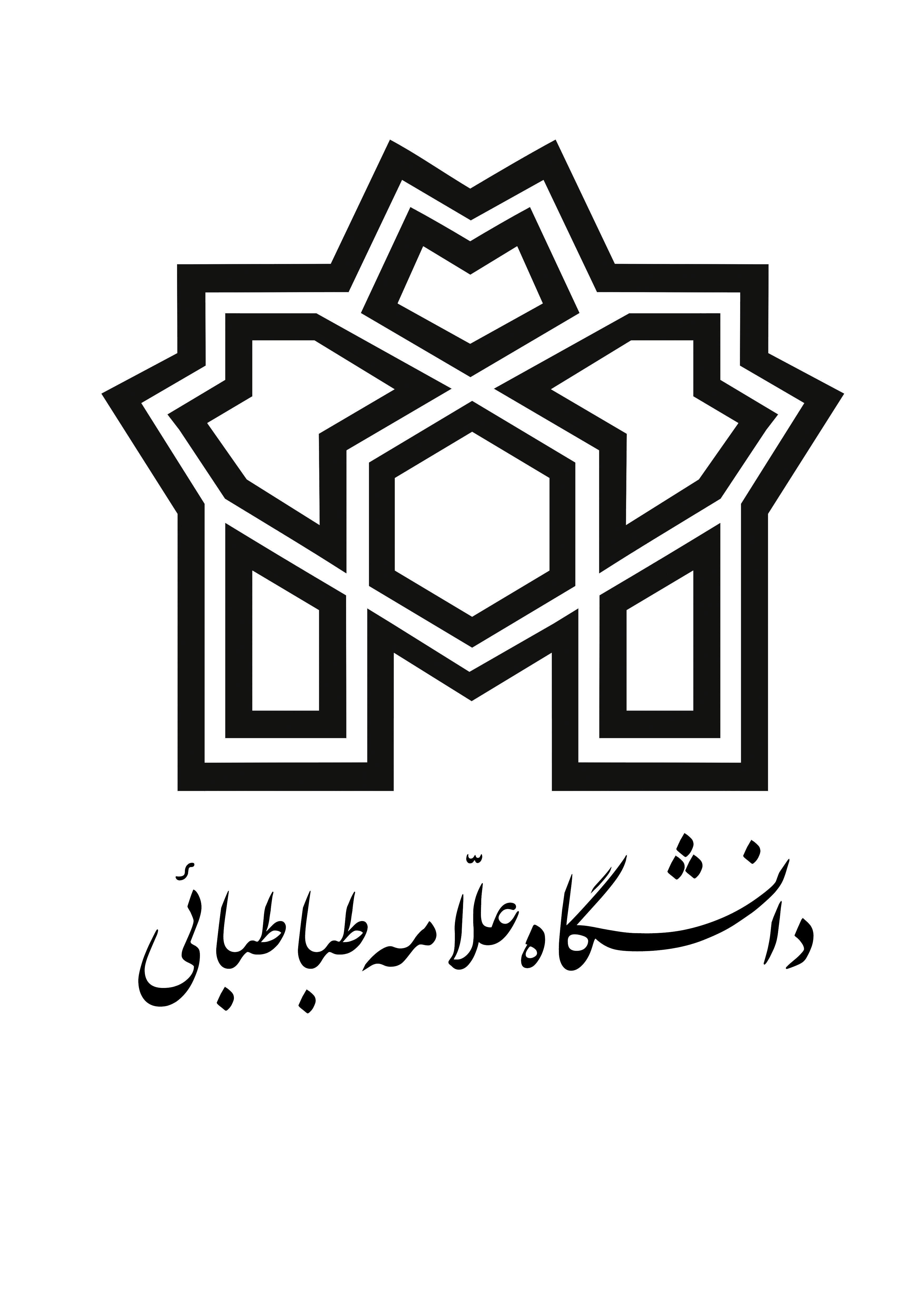 طرح مهارت‌افزایی  رشته روزنامه نگاری  مقطع کارشناسی دانشکده علوم ارتباطاتمقدمه و هدف طرح:دانشگاه علامه طباطبائی به عنوان تنها دانشگاه تخصصی کشور در حوزه علوم انسانی و اجتماعی، به منظور توانمند‌سازی و آماده ساختن دانشجویان جهت ورود به بازار کار و افزایش سطح مهارت‌های تخصصی آنان، طرح مهارت‌افزایی را از پاییز سال 1395 در دستور کار خود قرار داده است.از جمله مهمترین اهداف این طرح می‌توان به موارد زیر اشاره کرد : توسعه مهارت‌های دانشجویان و دانش‌آموختگان در جهت کار‌آفرینی و اشتغالبرگزاری دوره‌های آموزشی متناسب با نیاز بازار کار ، صنعت و جامعه زمینه سازی برای بروز استعداد و علایق فردی و گروهی افزایش دانش و نگرش حرفه‌ای تقویت اعتماد به نفس و ایجاد انگیزه ایجاد تحول در یادگیری عملی مبتنی بر روش‌های نوین آموزشیدر این راستا طرح ‌‌‌‌‌دانشجویان با مشارکت در این طرح یک مهارت عمومی و یک مهارت تخصصی را با تایید مشاور تحصیلی و بر حسب علاقه‌مندی خود انتخاب نموده و به صورت رایگان در این دو دوره شرکت می‌نمایند . لازم به ذکر است دوره‌های عمومی و تخصصی مهارتی محدود به شرکت در دوره نبوده و دانشجویان علاقه‌مند می‌توانند با شرکت در سایر دوره‌های تدوین شده با پرداخت شهریه دوره از تخفیف 40 درصدی دانشگاه نیز بهره‌مند شوند.معرفی رشتهروزنامه‌نگار کسی است که با اتکا به ذوق و استعداد شخصی، پس از گذراندن دوره ی آموزش تخصصی و همچنین با توجه به مسئولیت اجتماعی که این پیشه بر گردن او می‌گذارد، وظیفه بدست‌آوردن، آماده‌کردن، گردآوری و سامان‌دادن اخبار و انتقال آنها را با وسایل ارتباط جمعی (مطبوعات، رادیو، تلویزیون و خبرگزاری) به مخاطبان بر گردن دارد. برپایه اعلامیه سازمان یونسکو، خبرنگاران باید کوشش کنند تا اخباری که در اختیار عموم می‌گذارند درست، دقیق و معتبر باشد و در درستی اخباری که به دست می‌آورند، پژوهش و اندیشه کنند. خبرنگاران نباید حقیقتی را عمداً تحریف یا خراب کنند و نیز هیچ گونه مطلبی را نباید از دید مردم پنهان نگهدارند.در دنیای کنونی با وجود تکنولوژی‌های ارتباطی پیشرفته و متعدد در امر دستیابی سریع به اطلاعات و منابع مختلف، کسب اطلاعات موثق و قابل اطمینان در مورد وضعیت سیاسى، اجتماعى، اقتصادی، امنیتى و…. بشر بسیار دشوار و در عین حال بسیار ضرورى و حیاتى است. خبرنگاران از عناصر اساسی این مهم بشمار می روند. یک خبرنگار باید به واقعیت یک رویداد دست یابد و همواره گام به ‌‌گام حوادث در حوزه کاری خود حرکت کند تا تحلیل‌های خود را به صورت کامل و رسا ارائه دهد. مشاغل مرتبط تصحیح کن روزنامه، خبرنگار، روزنامه نگار، کارشناس امور مطبوعات، کارشناس امور خبری، کارشناس انتشارات آموزشی، ناشر، سردبیر، مدیر روزنامه یا مجله، گزارش نویس، مشاور مطلبوعاتی، مصاحبه گر مطبوعات، مصحح، مقاله نویس مطبوعاتمهارت های عمومی  مهارت‌هاي هفت‌گانه ICDL داشتن ذوق و استعداد نويسندگيکنجکاوي، تيزبيني و نکته سنجيقدرت تفکر سريعداشتن توانايي هاي ارتباطيمديريت ريسك‌مهارت های نوشتاری عالی ‌توان ارائه عالی مطالب ‌خلاقیت و ابتکار به منظور یافتن بهترین راهکار مهارت های سازماندهی و برنامه ریزی و مدیریت زمانتوانایی کار تیمی و کار با انواع مشتریان‌دقت و توجه به جزئیات ‌علاقه مندی به رسانهگرافیکتایپ سریع مهارت های تخصصی اصول گزارش‌نويسي  اصول نامه‌نگاری و مکاتبات اداری  آشنايي با تكنيك‌هاي برقراري ارتباط و اصول مذاکره توانایی کار‌تیمی  آشنايي با روش‌هاي كسب اطلاعات مدیریت زمان  مدیریت استرس آشنایی با فرهنگ عامه       ‌مقاله نویسی بداهه گویی، ‌مهارت ممتاز گفتاری ‌چیرگی بر احساسات ‌بیان مناسب، داشتن سلامت اندام گفتاری و صدای مناسب و لحن خبری  ‌آشنایی با نگارش و تنظیم خبر‌مهارت عالی نوشتاری‌آشنایی با نرم افزار مولتدی مدیا‌آشنایی با گرافیک رایانه ای‌مهارت خوب گوش دادن و پرسشگری مهارت تحقیق و جستجو  توانایی جمع آوری سریع اطلاعات و نوشتن آنها در به شکل جذاب و قابل فهم برای همه. عکاسی خبری و عکاسی مستند اجتماعیفرایند شرکت در دوره‌های مهارت‌افزایی